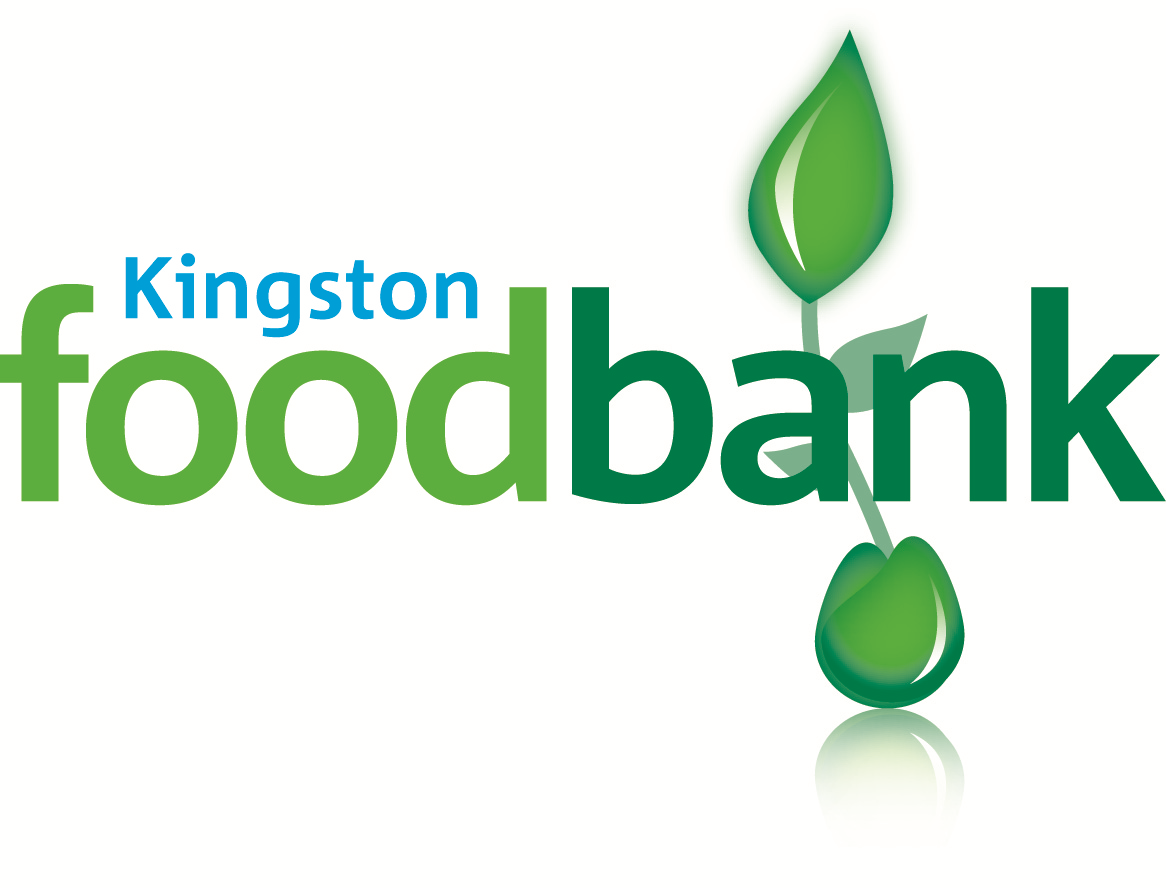 Gift Aid Declarationfor past, present & future donationsPlease treat as Gift Aid donations all qualifying gifts of money made today	□	in the past 4 years  □   	in the future  □Please tick all boxes you wish to apply.I confirm that I have paid or will pay an amount of Income Tax and/or Capital gains tax for each tax year (6 April to 5 April) that is at least equal to the amount of tax that all the charities or Community Amateur Sports Clubs (CASCs) that I donate to will reclaim on my gifts for that tax year.  I understand that other taxes such as VAT and Council tax do not qualify.  I understand the charity will reclaim 25p of tax on every £1 that I give on or after .Donor’s detailsTitle .......	 First name or initial(s) ............................................................................Surname  .........................................................................................................................Full home address.................................................................................................................................................................................................Postcode.....................................Signature  .....................................................		Date  .....................................Please complete the form and return to: Kingston Foodbank, Suite 1, 444 Ewell Road, Tolworth, KT6 7ELPlease notify the charity or  if you:want to cancel this declarationChange your name or home addressNo longer pay sufficient tax on your income and/or capital gainsIf you pay Income Tax at the higher or additional rate and want to receive the additional tax relief due to you, you must include all your Gift Aid donations on your self Assessment tax return or ask HM Revenue and Customs to adjust your tax code.